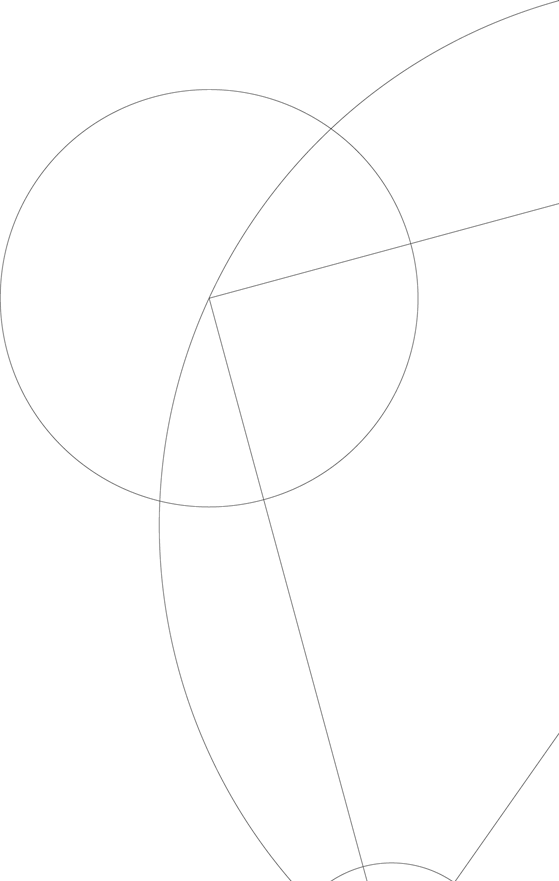 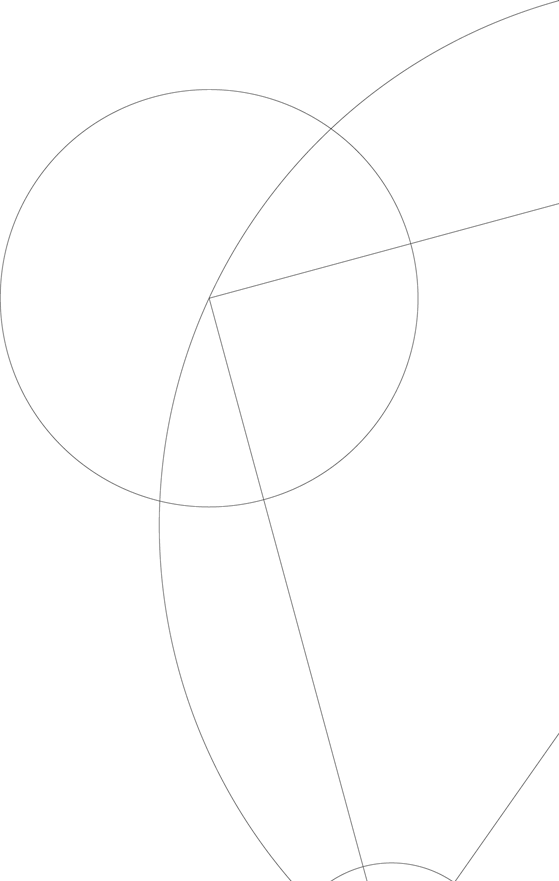 I N S TI TU T  F O R  TV Æ R K U L TU R E L L E  O G  R EG I O N A L E  S TU D I E R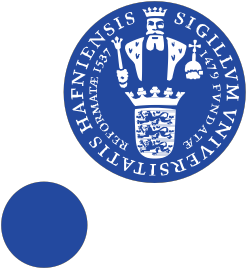 K Ø B E N H AV NS  U N IV E R S IT E TKaren Blixens vej 4, bygning 102300 København S.ToRS Praktikkontrakt for Komparative Kulturstudier 15 ECTSMellem nedenstående studerende og virksomhed gælder følgende aftale om praktik1. Rammer for praktikVirksomheden indgår hermed aftale om praktikplads for praktikanten i perioden:fra	tilVirksomheden tilbyder i denne periode en praktikplads, der giver mulighed for erfaringer med arbejdsfunktioner af en art, man ville kunne forestille sig at ansætte en færdig kandidat til at udføre. Dette betyder ikke, at der forventes et arbejde af en traditionel akademisk karakter, eller at praktikanter kun kan beskæftige sig med arbejde af bestemte typer - men at meget ensidige eller rent rutinebetonede funktionsområder ikke vil blive anset for fyldestgørende.Praktikforløbet skal minimum være på sammenlagt 4 uger fuld tid (148 timer), og længere forløb kan aftales mellem praktikanten og virksomheden.2. TavshedspligtPraktikanten har tavshedspligt om sit arbejde og forholdene på praktikstedet.3. VilkårPraktikanten udfører arbejde på virksomheden under de vilkår, der er nedsat af arbejdsgiveren, herunderden gældende arbejdsgiverforsikring. Praktikanten opnår ingen ophavsret i forbindelse med udførelsen af sit arbejde i praktikperioden.4. OphørPraktikforløbet kan bringes til ophør af enhver af parterne, i tilfælde af brud på ovenstående aftale.5. Jobbeskrivelse og forhåndsgodkendelse af praktikstedet af studienævnet på ToRSKontrakten skal vedlægges en jobbeskrivelse, der er godkendt af praktikvejleder (underviser på komparativekulturstudier) ved dennes underskrift nedenfor. Praktikstedet skal godkendes af Studienævnet eller en person bemyndiget af Studienævnet, før praktikforløbet påbegyndes. Op til 6 ugers behandlingstid må forventes. Se proceduren på hjemmesiden. Skriv fra alumni mailen, der fungerer som identifikation.Studerende:	Virksomhed:Dato	Praktikstedets navnPraktikantens navn	Praktikstedets adresseTelefonnummer	Praktikstedets adresseE-mail	Kontaktpersonens navnStudienævn	Kontaktpersonens telefonnummerVejleder (dvs. en underviser på Komparative Kulturstudier)	Den studerendes grundfag